LESSON  22Unit 2. Helping and HeroesLESSON  22Unit 2. Helping and HeroesLESSON  22Unit 2. Helping and HeroesSchool: Secondary school #70 named after M.GabdullinSchool: Secondary school #70 named after M.GabdullinSchool: Secondary school #70 named after M.GabdullinSchool: Secondary school #70 named after M.GabdullinSchool: Secondary school #70 named after M.GabdullinDate: 19.10.2021Date: 19.10.2021Date: 19.10.2021Teacher name: Kulusheva ZhaniyaTeacher name: Kulusheva ZhaniyaTeacher name: Kulusheva ZhaniyaTeacher name: Kulusheva ZhaniyaTeacher name: Kulusheva ZhaniyaGrade: 6 BGrade: 6 BGrade: 6 BNumber present: Number present: Number absent:Number absent:Number absent:Theme of the lesson:Theme of the lesson:Helping other people Helping other people Helping other people Helping other people Helping other people Helping other people Learning objectivesLearning objectives6.3.8.1- recount some extended stories and events on a limited range of general and curricular topics6.1.8.1- develop intercultural awareness through reading and discussion6.4.1.1 - understand the main points in a growing range of short, simple texts on general and curricular topics;6.5.8.1- spell most high-frequency vocabulary accurately for a limited range of familiar general topics and some curricular topics6.2.6.1- deduce meaning from context in supported extended talk on a range of general and curricular topics;6.3.8.1- recount some extended stories and events on a limited range of general and curricular topics6.1.8.1- develop intercultural awareness through reading and discussion6.4.1.1 - understand the main points in a growing range of short, simple texts on general and curricular topics;6.5.8.1- spell most high-frequency vocabulary accurately for a limited range of familiar general topics and some curricular topics6.2.6.1- deduce meaning from context in supported extended talk on a range of general and curricular topics;6.3.8.1- recount some extended stories and events on a limited range of general and curricular topics6.1.8.1- develop intercultural awareness through reading and discussion6.4.1.1 - understand the main points in a growing range of short, simple texts on general and curricular topics;6.5.8.1- spell most high-frequency vocabulary accurately for a limited range of familiar general topics and some curricular topics6.2.6.1- deduce meaning from context in supported extended talk on a range of general and curricular topics;6.3.8.1- recount some extended stories and events on a limited range of general and curricular topics6.1.8.1- develop intercultural awareness through reading and discussion6.4.1.1 - understand the main points in a growing range of short, simple texts on general and curricular topics;6.5.8.1- spell most high-frequency vocabulary accurately for a limited range of familiar general topics and some curricular topics6.2.6.1- deduce meaning from context in supported extended talk on a range of general and curricular topics;6.3.8.1- recount some extended stories and events on a limited range of general and curricular topics6.1.8.1- develop intercultural awareness through reading and discussion6.4.1.1 - understand the main points in a growing range of short, simple texts on general and curricular topics;6.5.8.1- spell most high-frequency vocabulary accurately for a limited range of familiar general topics and some curricular topics6.2.6.1- deduce meaning from context in supported extended talk on a range of general and curricular topics;6.3.8.1- recount some extended stories and events on a limited range of general and curricular topics6.1.8.1- develop intercultural awareness through reading and discussion6.4.1.1 - understand the main points in a growing range of short, simple texts on general and curricular topics;6.5.8.1- spell most high-frequency vocabulary accurately for a limited range of familiar general topics and some curricular topics6.2.6.1- deduce meaning from context in supported extended talk on a range of general and curricular topics;Lesson objectivesLesson objectivesAll learners will be able to:use and pronounce some target language accurately in response to prompts and in controlled tasks with supportMost learners will be able to:use and pronounce most target structures accurately in response to prompts and in controlled tasks with supportSome learners will be able to:use and pronounce most target structures accurately in response to prompts and in controlled tasks with little supportAll learners will be able to:use and pronounce some target language accurately in response to prompts and in controlled tasks with supportMost learners will be able to:use and pronounce most target structures accurately in response to prompts and in controlled tasks with supportSome learners will be able to:use and pronounce most target structures accurately in response to prompts and in controlled tasks with little supportAll learners will be able to:use and pronounce some target language accurately in response to prompts and in controlled tasks with supportMost learners will be able to:use and pronounce most target structures accurately in response to prompts and in controlled tasks with supportSome learners will be able to:use and pronounce most target structures accurately in response to prompts and in controlled tasks with little supportAll learners will be able to:use and pronounce some target language accurately in response to prompts and in controlled tasks with supportMost learners will be able to:use and pronounce most target structures accurately in response to prompts and in controlled tasks with supportSome learners will be able to:use and pronounce most target structures accurately in response to prompts and in controlled tasks with little supportAll learners will be able to:use and pronounce some target language accurately in response to prompts and in controlled tasks with supportMost learners will be able to:use and pronounce most target structures accurately in response to prompts and in controlled tasks with supportSome learners will be able to:use and pronounce most target structures accurately in response to prompts and in controlled tasks with little supportAll learners will be able to:use and pronounce some target language accurately in response to prompts and in controlled tasks with supportMost learners will be able to:use and pronounce most target structures accurately in response to prompts and in controlled tasks with supportSome learners will be able to:use and pronounce most target structures accurately in response to prompts and in controlled tasks with little supportPrevious learningPrevious learningHelping other people Helping other people Helping other people Helping other people Helping other people Helping other people PlanPlanPlanPlanPlanPlanPlanPlanPlanned timingsPlanned activities Planned activities Planned activities Learners’ activitiesLearners’ activitiesEvaluationResourcesBegining5 minORGANIZATIONAL MOMENTTeacher presents the lesson objectives, explains students what they would be able to do by the end of this lesson.To revise rules of pronunciation of /t/, /d/, /Id/ (Past Simple verb endings) / Past Simple affirmative / Past Simple negativeORGANIZATIONAL MOMENTTeacher presents the lesson objectives, explains students what they would be able to do by the end of this lesson.To revise rules of pronunciation of /t/, /d/, /Id/ (Past Simple verb endings) / Past Simple affirmative / Past Simple negativeORGANIZATIONAL MOMENTTeacher presents the lesson objectives, explains students what they would be able to do by the end of this lesson.To revise rules of pronunciation of /t/, /d/, /Id/ (Past Simple verb endings) / Past Simple affirmative / Past Simple negativeLearners revise rules of pronunciationLearners revise rules of pronunciationMiddle30 minTo practise using the Past Simple interrogativeExplain the task and read out the example.Ss complete the task. Check Ss’ answers by asking various Ss to ask and answer in front of the class.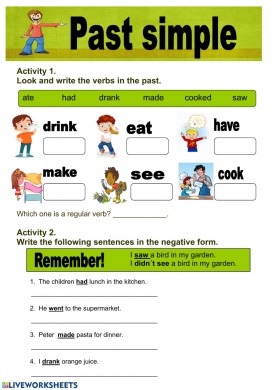 To ask and answer about the past using the Past Simple interrogativeExplain the task and ask two Ss to read out the example. Ss complete the task in pairs. Monitor the activity around the class and then ask some pairs to ask and answer in front of the class.To ask and answer about the past using question wordsExplain the task and ask two Ss to read out the example. Ss complete the task in pairs. Monitor the activity around the class and then ask some pairs to ask and answer in front of the class.To practise using time expressions with the Past SimpleExplain the task and read out the example. Give Ss time to write similar sentences, then check Ss’ answer around the class.To present and practise prepositions of movementGo through the prepositions in the pictures. Point out that the pictures will help Ss complete the task.Give Ss time to complete the text with the correct preposition. Then check Ss’ answers.To write a short paragraph, personalize the topicGive Ss time to complete the task in class and then ask various Ss to read out their completed paragraphs to theclass.To practise using the Past Simple interrogativeExplain the task and read out the example.Ss complete the task. Check Ss’ answers by asking various Ss to ask and answer in front of the class.To ask and answer about the past using the Past Simple interrogativeExplain the task and ask two Ss to read out the example. Ss complete the task in pairs. Monitor the activity around the class and then ask some pairs to ask and answer in front of the class.To ask and answer about the past using question wordsExplain the task and ask two Ss to read out the example. Ss complete the task in pairs. Monitor the activity around the class and then ask some pairs to ask and answer in front of the class.To practise using time expressions with the Past SimpleExplain the task and read out the example. Give Ss time to write similar sentences, then check Ss’ answer around the class.To present and practise prepositions of movementGo through the prepositions in the pictures. Point out that the pictures will help Ss complete the task.Give Ss time to complete the text with the correct preposition. Then check Ss’ answers.To write a short paragraph, personalize the topicGive Ss time to complete the task in class and then ask various Ss to read out their completed paragraphs to theclass.To practise using the Past Simple interrogativeExplain the task and read out the example.Ss complete the task. Check Ss’ answers by asking various Ss to ask and answer in front of the class.To ask and answer about the past using the Past Simple interrogativeExplain the task and ask two Ss to read out the example. Ss complete the task in pairs. Monitor the activity around the class and then ask some pairs to ask and answer in front of the class.To ask and answer about the past using question wordsExplain the task and ask two Ss to read out the example. Ss complete the task in pairs. Monitor the activity around the class and then ask some pairs to ask and answer in front of the class.To practise using time expressions with the Past SimpleExplain the task and read out the example. Give Ss time to write similar sentences, then check Ss’ answer around the class.To present and practise prepositions of movementGo through the prepositions in the pictures. Point out that the pictures will help Ss complete the task.Give Ss time to complete the text with the correct preposition. Then check Ss’ answers.To write a short paragraph, personalize the topicGive Ss time to complete the task in class and then ask various Ss to read out their completed paragraphs to theclass.Learners practise using the Past Simple interrogativeLearners complete the taskLearners ask and answer about the past using question wordsLearners write similar sentencesLearners present and practise prepositions of movementLearnerswrite a short paragraph, personalize the topicLearners practise using the Past Simple interrogativeLearners complete the taskLearners ask and answer about the past using question wordsLearners write similar sentencesLearners present and practise prepositions of movementLearnerswrite a short paragraph, personalize the topicVerbal evaluation Individual  avaluationMutual avaluationEnd5 minSelf-assessment.Students attach their boat in the appropriate area of the map that reflects their emotions and mood after the lesson.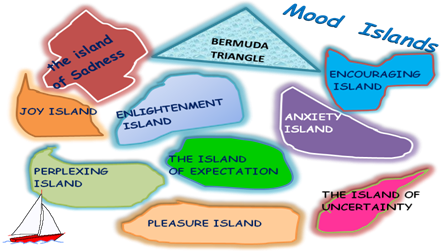 Saying goodbyeSelf-assessment.Students attach their boat in the appropriate area of the map that reflects their emotions and mood after the lesson.Saying goodbyeSelf-assessment.Students attach their boat in the appropriate area of the map that reflects their emotions and mood after the lesson.Saying goodbyeSelf-assessment